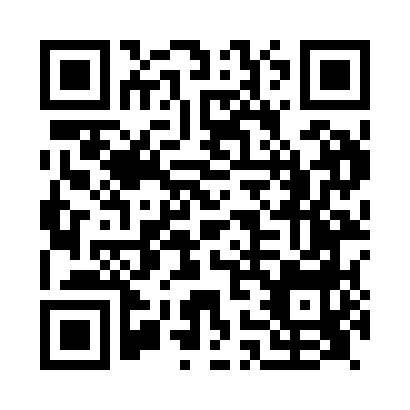 Prayer times for Aughton, East Riding of Yorkshire, UKWed 1 May 2024 - Fri 31 May 2024High Latitude Method: Angle Based RulePrayer Calculation Method: Islamic Society of North AmericaAsar Calculation Method: HanafiPrayer times provided by https://www.salahtimes.comDateDayFajrSunriseDhuhrAsrMaghribIsha1Wed3:185:271:016:118:3610:462Thu3:145:251:016:128:3710:493Fri3:125:231:016:138:3910:504Sat3:115:211:006:148:4110:515Sun3:105:191:006:158:4310:526Mon3:095:171:006:168:4510:537Tue3:085:151:006:178:4610:548Wed3:075:131:006:188:4810:549Thu3:065:111:006:198:5010:5510Fri3:055:101:006:208:5210:5611Sat3:045:081:006:218:5310:5712Sun3:035:061:006:228:5510:5813Mon3:025:041:006:238:5710:5914Tue3:025:031:006:248:5810:5915Wed3:015:011:006:259:0011:0016Thu3:004:591:006:269:0211:0117Fri2:594:581:006:279:0311:0218Sat2:584:561:006:289:0511:0319Sun2:584:551:006:299:0711:0420Mon2:574:531:006:309:0811:0421Tue2:564:521:006:319:1011:0522Wed2:564:501:006:329:1111:0623Thu2:554:491:016:339:1311:0724Fri2:544:481:016:339:1411:0825Sat2:544:461:016:349:1611:0826Sun2:534:451:016:359:1711:0927Mon2:534:441:016:369:1811:1028Tue2:524:431:016:379:2011:1129Wed2:524:421:016:379:2111:1130Thu2:514:411:016:389:2211:1231Fri2:514:401:026:399:2411:13